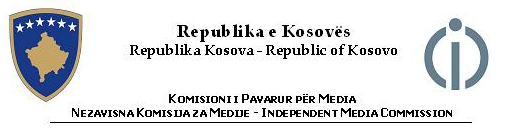 CIMC-2010/02REGULATION ON THE LEVEL AND WAYS OF PAYMENT OF TAX LICENSE FOR AUDIO-VISUAL MEDIA SERVICESPREAMBLEPursuant to Article 16.1 and Article 16.2 of the Law no. 02 / L-15 on Independent Media and Broadcasting, the Council of the Independent Media Commission approves this Regulation.Section 1The purpose of RegulationThis regulation will determine:1.1 Level of a single fee for registration in connection with applications for licenses to broadcast       for audio-visual media services.1.2 Level of a single fee for activities related to registration of applicants for issuance,change or renewal of a license to broadcast the audio-visual media services.Level 1.3, the method of determining the payment of the annual license fee of audio-visual media services.Section 2Level of a single fee for registration of applications2.1 single fee will be charged for the registration of applications, defined by        this regulation. 2.2 Applicants for a license for audio-visual media services have to pay a tax      administrative lump-sum, in the amount of one hundred (100) euro bank account of the CCM       on the occasion of submission of application.Section 3Evaluation Criteria Annual Fee3.1 Evaluation Criteria annual fee for terrestrial broadcasters defined in      basis of:a. Express basic value (A) - calculated on the basis of the total annual budget divided by the number of entities licensed terrestrial broadcasting, the number of days of the year and 24 hours;b. The average number of residents covered (B);c. Type t terrestrial broadcaster (C) - Radio and TV andd. Category terrestrial broadcaster (D).3.2 Evaluation Criteria annual fee for cable operators are defined on the basis of:      a. Number of inhabitants (A);      b. The number of potential subscribers (B);      c. The proportion of the market (C);      d. The average price of subscription (D) and      e. Percentage of total budget (E).3.3 program service providers value of the annual fee is set equal to       terrestrial broadcasters with regional coverage.Article 4Annual Fee License Fee4.1 BROADCASTERS LANDThe level of the annual license fee for terrestrial broadcasters is defined in the following table:4.2 CABLE OPERATORS4.2.1 The amount of the annual license fee for cable operators will be calculated for each         municipality and cadastral area in which the cable operator has extended its network         cable.The level of the annual license fee for cable operators is defined as the following table:4.3Service Providers Program4.3.1 The annual fee for PRB to offer television service audio-visual will be equivalent to the annual tax applied to terrestrial broadcasters -TV that belong to the category with regional coverage (1,890.00 euros); and4.3.2 The annual fee for PRB to provide only audio services (radio stations) will be equivalent to the annual tax applied to tokësore- radio broadcasters, who belong to the category with regional coverage (1,260.00 euros).Section 5Payment of annual fee5.1 Annual license fee for audio-visual media services will be posted in its entirety on an annual basis, to the bank account of the Independent Media Commission, in the first month of the year for.5.2 In the case of licensing of providers of audiovisual media services, the first annual fee for a license shall be paid not later than 14 days from receipt of the decision on licensing.5.3 In the event that service providers audio-visual media are not informing the Independent Media Commission that it does not plan to broadcast further, financial responsibilities undertaken by the license will be valid from receipt of the written notice.5.4 If mbajtsi stops broadcasting license before the expiration of which time the tax was paid, a portion of the amount of tax that refers to the time left will not return them.5.5 If it is determined that the licensee (Radio, TV and Cable Operator) has broadcast outside the coverage area specified in his license, IMC retro-actively may define the licensee (double) amount of the fee he paid his area unlicensed coverage area if that would be determined in its license. This payment is in addition to any sanctions that the IMC may impose.5.6 In the event of late payment of tax, referred to in paragraph 5.1 and 5.3 of this Article, a person with a license issued for broadcasting of audio-visual media service will pay interest for late payment of tax, in accordance with law Tax Administration of Kosovo (TAK).5.7 Failure to pay the license fee, will result in sanctioning the broadcaster, in accordance with the Law and Regulations of the IMC. Sanctions may result in the revocation of the license.Article 6The validity of Regulation6.1 This method of determining the fee for a license shall be valid only for the period until the providers of audiovisual media services operating under the license of IMC.6.2 According to the IMC Law, Article 16.2 of the Office of the Chief Executive's review and may make changes every two (2) years in the manner of determining the licenses.Article 7Transitional Provisions7.1 With the entry into force of this Regulation repealed decisions CIMC-2008/01 and CIMC-2007/05.Article 8Entry into forceThis Regulation shall enter into force on 1 January 2011.Filloreta Bytyqi Date __________________Chair of the Council of IMC